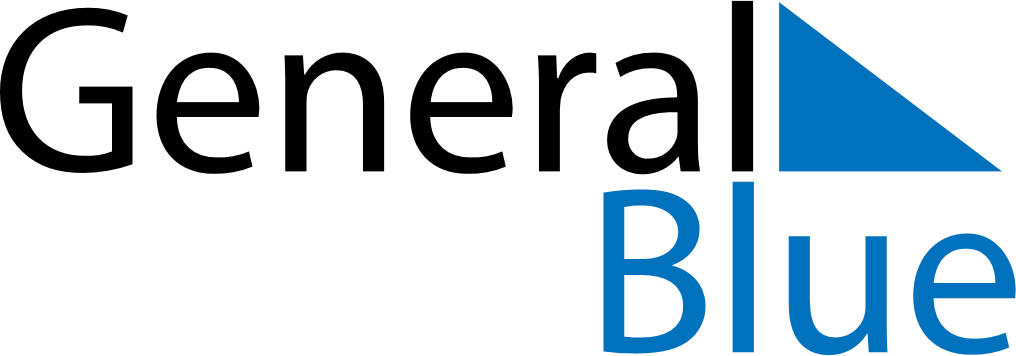 2028202820282028202820282028EcuadorEcuadorEcuadorEcuadorEcuadorEcuadorEcuadorJanuaryJanuaryJanuaryJanuaryJanuaryJanuaryJanuaryFebruaryFebruaryFebruaryFebruaryFebruaryFebruaryFebruaryMarchMarchMarchMarchMarchMarchMarchMTWTFSSMTWTFSSMTWTFSS12123456123453456789789101112136789101112101112131415161415161718192013141516171819171819202122232122232425262720212223242526242526272829302829272829303131AprilAprilAprilAprilAprilAprilAprilMayMayMayMayMayMayMayJuneJuneJuneJuneJuneJuneJuneMTWTFSSMTWTFSSMTWTFSS12123456712343456789891011121314567891011101112131415161516171819202112131415161718171819202122232223242526272819202122232425242526272829302930312627282930JulyJulyJulyJulyJulyJulyJulyAugustAugustAugustAugustAugustAugustAugustSeptemberSeptemberSeptemberSeptemberSeptemberSeptemberSeptemberMTWTFSSMTWTFSSMTWTFSS1212345612334567897891011121345678910101112131415161415161718192011121314151617171819202122232122232425262718192021222324242526272829302829303125262728293031OctoberOctoberOctoberOctoberOctoberOctoberOctoberNovemberNovemberNovemberNovemberNovemberNovemberNovemberDecemberDecemberDecemberDecemberDecemberDecemberDecemberMTWTFSSMTWTFSSMTWTFSS11234512323456786789101112456789109101112131415131415161718191112131415161716171819202122202122232425261819202122232423242526272829272829302526272829303130312028 Holidays for Ecuador2028 Holidays for Ecuador2028 Holidays for EcuadorJan 1	New Year’s DayFeb 28	CarnivalFeb 29	Shrove TuesdayApr 13	Maundy ThursdayApr 14	Good FridayApr 16	Easter SundayMay 1	Labour DayMay 24	The Battle of PichinchaJul 24	The Birthday of Simón BolívarAug 10	Declaration of Independence of QuitoSep 10	Independence of GuayaquilOct 31	Flag DayNov 2	All Souls’ DayNov 3	Independence of CuencaDec 25	Christmas DayDec 31	New Year’s Eve